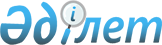 О признании утратившим силу решения Жаркаинского районного маслихата от 12 декабря 2017 года № 6С-16/5 "Об утверждении Правил управления бесхозяйными отходами, признанными решением суда поступившими в коммунальную собственность Жаркаинского района"Решение Жаркаинского районного маслихата Акмолинской области от 30 июля 2021 года № 7С-12/2. Зарегистрировано в Министерстве юстиции Республики Казахстан 3 августа 2021 года № 23816
      В соответствии с Законом Республики Казахстан "О правовых актах", Жаркаинский районный маслихат РЕШИЛ:
      1. Признать утратившим силу решение Жаркаинского районного маслихата "Об утверждении Правил управления бесхозяйными отходами, признанными решением суда поступившими в коммунальную собственность Жаркаинского района" от 12 декабря 2017 года № 6С-16/5 (зарегистрировано в Реестре государственной регистрации нормативных правовых актов под № 6253).
      2. Настоящее решение вводится в действие по истечении десяти календарных дней после дня его первого официального опубликования.
					© 2012. РГП на ПХВ «Институт законодательства и правовой информации Республики Казахстан» Министерства юстиции Республики Казахстан
				
      Секретарь Жаркаинского
районного маслихата

А.Альжанов
